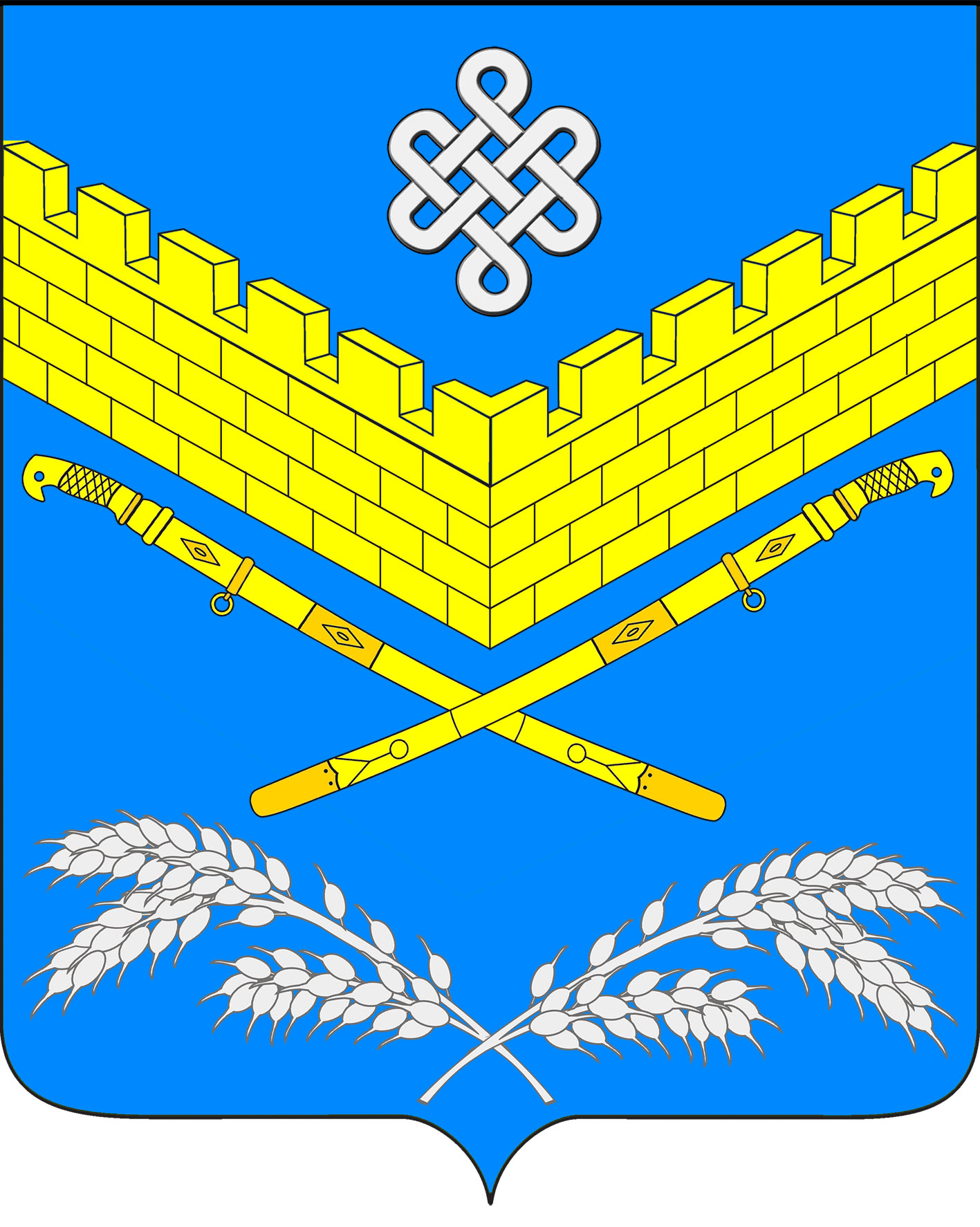 АДМИНИСТРАЦИЯИВАНОВСКОГО СЕЛЬСКОГО ПОСЕЛЕНИЯКРАСНОАРМЕЙСКОГО РАЙОНАПОСТАНОВЛЕНИЕ«27» мая 2020 г.                                                                                                   № 58станица ИвановскаяО проведении мероприятий по уничтожению карантинных объектов              амброзии полыннолистной и другой сорной растительности, американской белой бабочки на территории Ивановского сельского поселения Красноармейского района в 2020 годуВ целях принятия необходимых мер по уничтожению амброзии полыннолистной и другой сорной растительности, американской белой бабочки,                 своевременного выявления карантинных объектов на территории Ивановского сельского поселения Красноармейского района, во исполнение постановления администрации муниципального образования Красноармейский район                   от 22 мая 2020 года № 877 «О проведении мероприятий по уничтожению карантинных объектов амброзии полыннолистной и другой сорной растительности, американской белой бабочки на территории муниципального образования Красноармейский район в 2020 году», постановляю:1. Объявить с 1 июня по 1 октября 2020 года период по уничтожению амброзии полыннолистной и другой сорной растительности, американской            белой бабочки на территории Ивановского сельского поселения Красноармейского района.2. Создать комиссию по проведению мероприятий по уничтожению   амброзии полыннолистной и другой сорной растительности, американской белой бабочки на территории Ивановского сельского поселения Красноармейского района (далее - комиссия) и утвердить её состав (приложение).3. Комиссии (Артюх) обеспечить контроль за ходом работ по уничтожению амброзии полыннолистной и другой сорной растительности, американской белой бабочки на территории Ивановского сельского поселения Красноармейского района, обеспечить проведение мониторинга. В случае выявления фактов ненадлежащего выполнения настоящего постановления обеспечить привлечение виновных лиц к административной ответственности.4. Рекомендовать руководителям предприятий, учреждений, организаций, независимо от форм собственности, жителям станицы Ивановской Красноармейского района обеспечить уничтожение амброзии полыннолистной и другой сорной растительности, американской белой бабочки на принадлежащих и прилегающих территориях.	5. Контроль за выполнением настоящего постановления возложить на заместителя главы Ивановского сельского поселения Красноармейского района И. Н. Артюх.6. Постановление вступает в силу со дня его подписания.Глава Ивановского сельского поселения Красноармейского района                                                               А. А. ПомеляйкоПРИЛОЖЕНИЕ УТВЕРЖДЕНпостановлением администрацииИвановского сельского поселенияКрасноармейского районаот «27» мая 2020 г. № 58СОСТАВ комиссии по проведению мероприятий по уничтожению амброзии                     полыннолистной и другой сорной растительности, американской белой            бабочки на территории Ивановского сельского поселения                                     Красноармейского районаВедущий специалист общего отдела (землеустроитель) администрации Ивановского сельского поселенияКрасноармейского района                                                           Н.Ю. ШафоростоваАртюх Иван Николаевич-заместитель главы Ивановского сельского поселения Красноармейского района,председатель комиссии;Дондук Елена Александровна-начальник общего отдела администрацииИвановского сельского поселения Красноармейского района,заместитель председателя комиссии;Шафоростова Надежда Юрьевна-землеустроитель администрации Ивановскогосельского поселения Красноармейского района; секретарь комиссии.Члены комиссии:Члены комиссии:Члены комиссии:Олешко Сергей Николаевич-директор МКУ «Ивановская административно-хозяйственная служба»;СтрюченкоТатьяна Александровна-специалист по работе с населением МКУ «Ивановская административно-хозяйственная служба»;Марушко Инна Николаевна-Ведущий специалист общего отдела (юрист) администрации Ивановского сельского поселения Красноармейского района;Кольцов Александр Александрович-Ст. УУП и ПДН ОП (станица Новомышастовская) ОМВД России по Красноармейскому району (по согласованию);Седая Любовь Ивановна-председатель ТОС №6 Ивановского сельского поселения Красноармейского района.